Инструкция «Как зарегистрироваться в электронно-библиотечной системе издательства «Лань»?В правом верхнем углу сайта ЭБС ЛАНЬ https://e.lanbook.com/  нажмите на синюю кнопку «Войти», затем на кнопку «Регистрация». Откроется форма регистрации: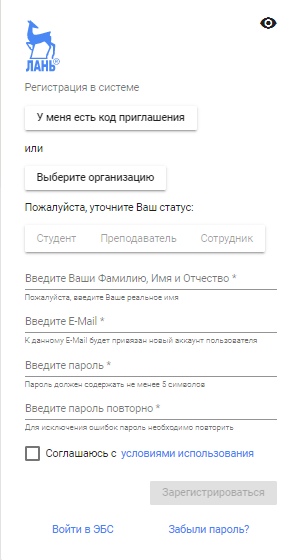 Далее необходимо:Выбрать Вашу организацию Заполнить все поля регистрацииУстановить галочку «Соглашаюсь с правилами использования»Нажать «Зарегистрироваться»Вы сразу же получите электронное письмо от ЭБС ЛАНЬ со ссылкой для подтверждения зарегистрированного email, это необходимо для завершения регистрации.После подтверждения email Вы можете авторизоваться в ЭБС ЛАНЬ: в правом верхнем углу сайта ЭБС нужно нажать на синюю кнопку «Войти», далее ввести Ваши логин (email) и пароль.